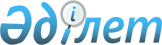 О внесении изменений в постановление Правительства Республики Казахстан от 26 декабря 2003 года N 1327Постановление Правительства Республики Казахстан от 7 июня 2004 года N 197з      Правительство Республики Казахстан постановляет: 

      1. Внести в постановление  Правительства Республики Казахстан от 26 декабря 2003 года N 1327 "Об утверждении паспортов республиканских бюджетных программ на 2004 год" следующие изменения: 

      в приложении 178  к указанному постановлению: 

      в таблице пункта 6 "План мероприятий по реализации бюджетной программы": 

      в графе 5 строки, порядковый номер 6, слова "ксероксов - 90 штук" заменить словами "ксероксов - 106 штук"; 

      в приложении 185  к указанному постановлению: 

      в таблице пункта 6 "План мероприятий по реализации бюджетной программы": 

      графу 5 изложить в следующей редакции: 

      "Приобретение активов: персональных компьютеров в количестве 200 штук, источников бесперебойного питания - 200 штук, принтеров - 200 штук, модемов - 200 штук.". 

      2. Настоящее постановление вступает в силу со дня подписания.       Премьер-Министр 

      Республики Казахстан 
					© 2012. РГП на ПХВ «Институт законодательства и правовой информации Республики Казахстан» Министерства юстиции Республики Казахстан
				